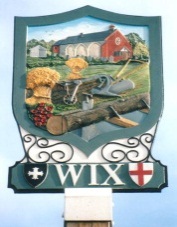 WIX PARISH COUNCILClerk to the Council:      Mrs Emma Cansdale       	Tel: 01255 8714832 Goose Green Cottages     	Email: wixparish@gmail.comColchester RoadWix, ManningtreeEssex CO11 2PDMembers of the Council are hereby summoned to attend the Finance Meeting of the Parish Council at the Village Hall on Wednesday 13th January at 7.30 pm for the purpose of transacting the following business:The Public and Press and invited to attendEmmajane CansdaleClerk to Wix Parish Council							AGENDA16/001Apologies for Absence  16/002To receive members’ declaration of interests in items on the AgendaCouncillors to declare any disclosable pecuniary interests, other pecuniary interests, and non-pecuniary interests not already declared.16/003Clerk to give a report on the precept setting process, and to review the figures provided by TDC for 2016/17 (CT base and LTCSS grant)16/004Budget discussionTo review the budgeted for 2015/16 and agree anticipated year end figures.16/005Capital ProjectsTo discuss and agree and capital projects to be put forward for 2016/1716/006Grants and donationsTo discuss and agree what shall be considered a donation (and given), or a grant (requested)16/007To finalise proposal for the meeting on Monday 18th JanuaryThe next Parish Council meeting is on Monday 18th January 2016 at 7:30 pm